ПО 1С ВерификацияИнструкцияДата 01.08.2022 г.1C ВерификацияЛист регистрации измененийПриложение «Верификатор» предназначено для проверки качества нанесения DataMatrix кода на упаковку согласно стандарту ISO 15415.Приложение работает с верификаторами модели OVDM.Список параметров контроля: OG - ОБЩАЯ ОЦЕНКА [OG, Not GRADE] – Вычисляется как минимальное значение из оцениваемых параметров.AN -  ОСЕВАЯ НЕОДНОРОДНОСТЬ [AN] – Нарушение геометрической формы кода.SC - КОНТРАСТ СИМВОЛОВ [SC] – отражает, что два вида отражающих элементов в символе (светлые и темные) являются в достаточной степени распознаваемыми в пределах символа.PG -  УСИЛЕНИЕ ПЕЧАТИ [PG, Not GRADE] – Изменение размера точек или толщины линий в вертикальном или горизонтальном направлении кода. (Не входит в общую оценку)UEC - Использовалось ИСПРАВЛЕНИЕ ОШИБОК [UEC] – Использовались ли при распознавании кода алгоритмы восстановления ошибок.MOD - МОДУЛЯЦИЯ ОТРАЖЕНИЙ [MOD] - модуляция оценивает однородность значений минимального и максимального отражения. Вариации, вызванные просвечиванием непрозрачного фона или других узоров, или неровными темными элементами (точками или квадратами)FPD - ПОВРЕЖДЕНИЕ ФИКСИРОАННЫХ ШАБЛОНОВ [FPD] – повреждение линий или точек в коде вызванное пропусками в печати.GN - НЕОДНОРОДНОСТЬ СЕТКИ [GN]ER - ЭКСТРЕМАЛЬНОЕ ОТРАЖЕНИЕ [ER] – засвечивание элементов кода.CU - ОДНОРОДНОСТЬ КОНТРАСТА MIN [CU, Not GRADE] –  Равномерность контраста внутри одного символа/точки (Не входит в общую оценку)RM - КОЭФФИЦИЕНТ ОТРАЖЕНИЯ MIN/MAX [RM]ВерификацияЗапустите приложения для работы с верификатором.Сразу после запуска вы попадете на рабочий стол приложения.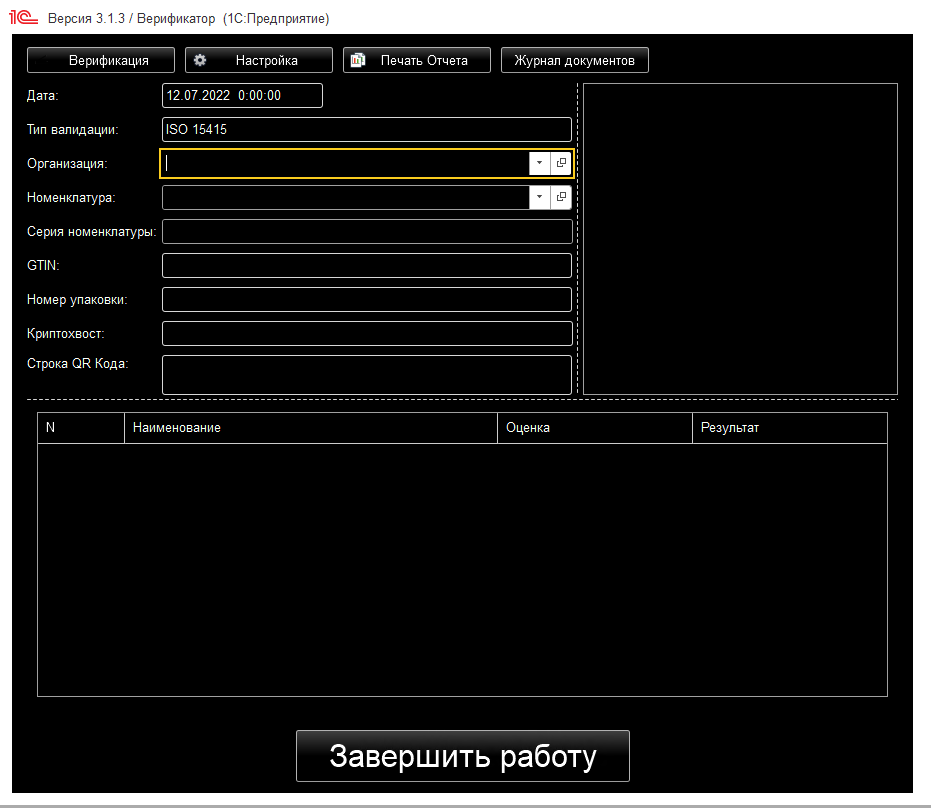 В верхней части окна расположены кнопки операций:Верификация- Настройка - Печать Отчета – Журнал документов – Окно рабочего стола приложения поделено на 3 области: Область ввода данных, область вывода изображения, область результата верификации.Для верификации кода, положите упаковку кодом маркировки вниз, так чтобы код располагался по центру окна сканирования. Закройте крышку верификатора.В программе выберите организацию и номенклатуру (в случае отсутствия См раздел Настройки программы), введите Серию номенклатуры.Нажмите кнопку Верификация и дождитесь появления результата сканирования кода.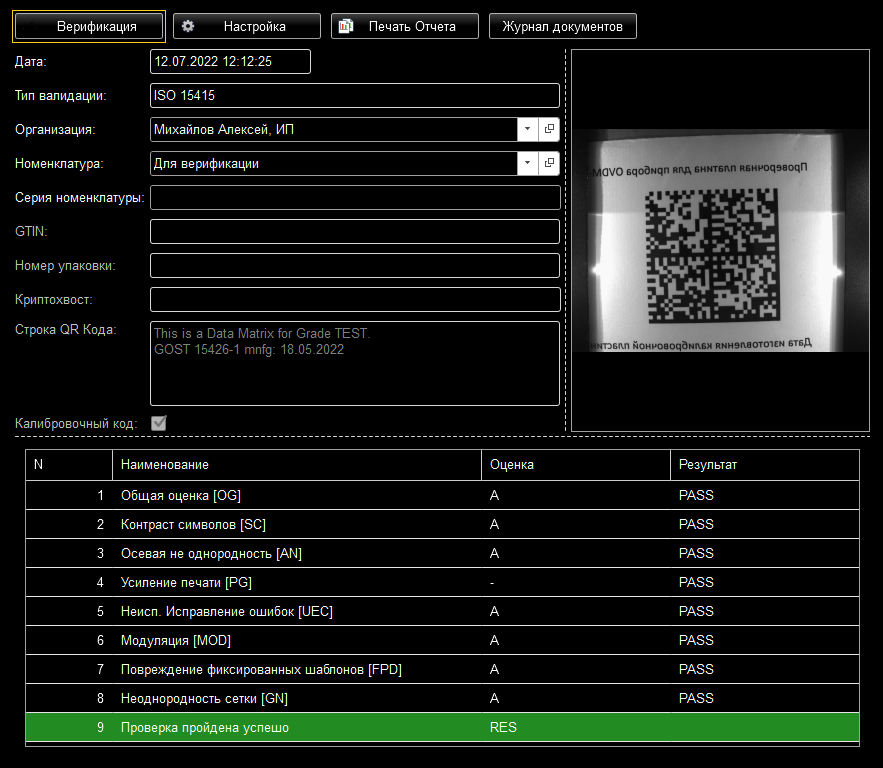 Настройка программы:Добавление ОрганизацииВ случае если ваша организация отсутствует в программе, в поле выбора организации нажмите кнопку создать.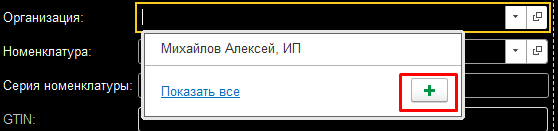 Заполните реквизиты организации и Запишите карточкуДобавление номенклатурыВ случае если нужная номенклатура отсутствует в программе, в поле выбора номенклатуры нажмите кнопку создать.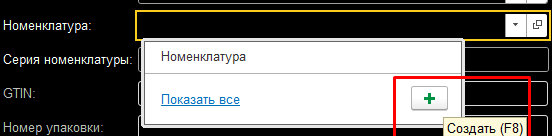 Заполните реквизиты номенклатуры и Запишите карточкуПроверка (Калибровка) верификатораПоложите на стекло верификатора проверочную пластину, так чтобы DataMatrix кода нанесенный на нее располагался по центру окошка верификатора. Закройте крышку верификатора.В программе нажмите на кнопку Настройка, выберите свою организацию и нажмите «Считать проверочный код»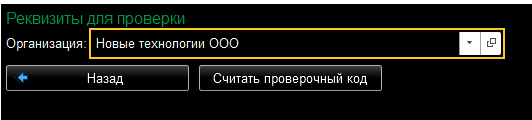 Дождитесь появления результата проверки.Для печати отчета с результатом проверки верификатора нажмите на кнопку Печать Отчета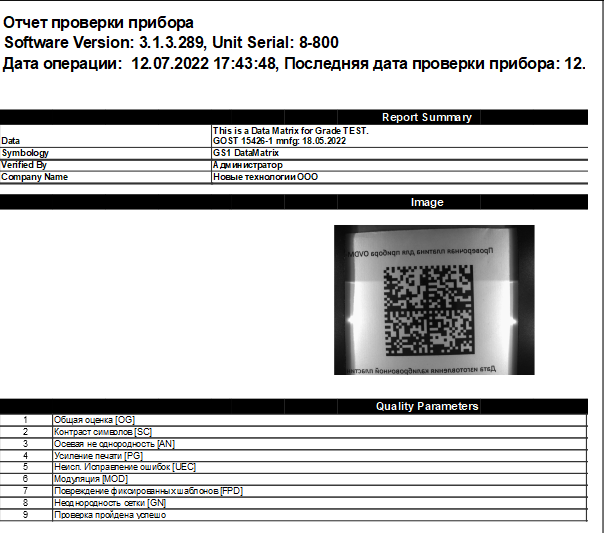 Сохраните или распечатайте отчет.В случае если проверка прибора не пройдена, обратитесь к поставщику для выполнения процедуры калибровки.Просмотр журнала верификацийНажмите на кнопку Журнал документов для перехода к списку выполненных верификаций.В списке указаны дата и время выполнения операции, номенклатура и серия проверяемого кода.Открыв карточку проверки из списка можно увидеть изображение проверяемого кода, а также результаты его верификации.Для возвращения в журнал снова нажмите кнопку Журнал Документов.Версия документаДата публикацииИзменения внес (ФИО)ИзмененияИзмененияДействие(добавлен,изменен,удален)Версия документаДата публикацииИзменения внес (ФИО)№ раздела№ подразделаДействие(добавлен,изменен,удален)1.001.07.2022Васильев Д.А.--Создан